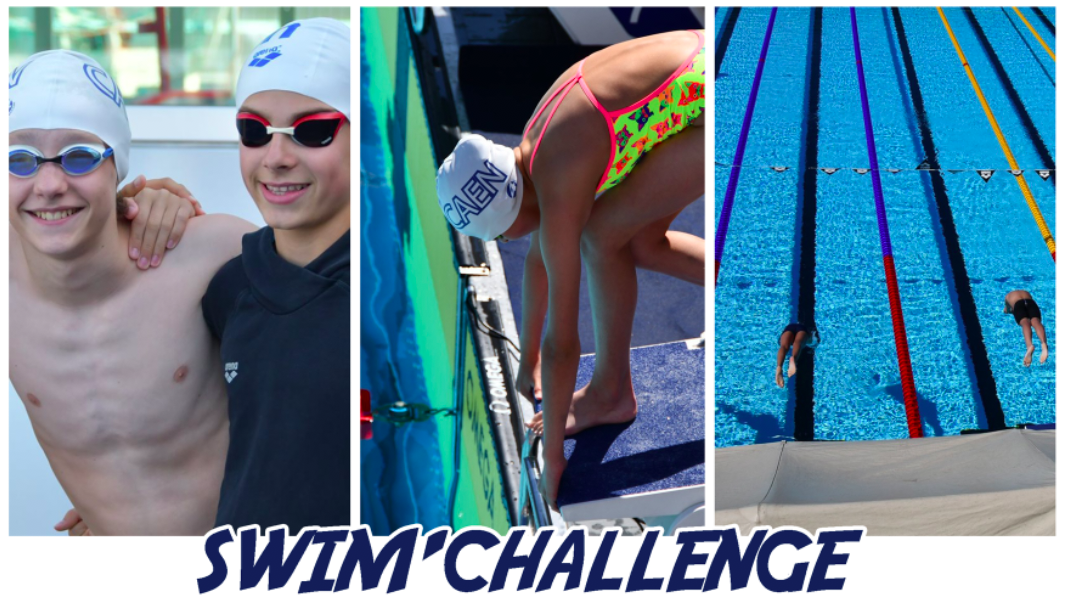 SAMEDI 4 Février 2023Stade Nautique de Caen - Bassin de 25mHoraire :  18h échauffementObjectif du Swim’Challenge : Compétition d’animation non officielle, permettant de s’essayer à la compétition , de développer l’aspect compétitif des jeunes ,  de se mesurer entre amis ….Groupes concernés : AF1 , AF3 (collège) , AF2 , AF4 (lycée) , EME ,  (selon l’avis du moniteur)Les nages proposées : (en choisir 3 maximum + si on souhaite : le relais)50 papillon , 50 dos , 400m nl , 100 dos , 50 brasse , 50 nl , 100 brasse , 100 nl , 100m 4ng , relais 4X25nlRécompenses (3 premières places filles et garçons par catégorie d’âge)college 1 : 2008-2009        college 2 :2010-2011         lycée : 2007 et +INSCRIPTION OBLIGATOIRE (Swim’Challenge)Confirmez votre présence par mail (hubert@encaen.com) ou en rapportant ce coupon au moniteurAVANT LE  :  MERCREDI 1 FEVRIER minuit , (pas de rajout possible !)NOM  ……………………….       PRENOM  ………………………   ANNEE NAISSANCE …………  GROUPE …………J’entoure (si par mail : je précise) les nages que je souhaite faire : 50 papillon  ,  50 dos ,  400m nl ,  100 dos  ,  50 brasse ,  50 nl  ,  100 brasse  ,  100 nl  ,  100m 4ng ,  relais 4X25nlSAMEDI 4 Février 2023Stade Nautique de Caen - Bassin de 25mHoraire :  18h échauffementObjectif du Swim’Challenge : Compétition d’animation non officielle, permettant de s’essayer à la compétition , de développer l’aspect compétitif des jeunes ,  de se mesurer entre amis ….Groupes concernés : AF1 , AF3 (collège) , AF2 , AF4 (lycée) , EME ,  (selon l’avis du moniteur)Les nages proposées : (en choisir 3 maximum + si on souhaite : le relais)50 papillon , 50 dos , 400m nl , 100 dos , 50 brasse , 50 nl , 100 brasse , 100 nl , 100m 4ng , relais 4X25nlRécompenses (3 premières places filles et garçons par catégorie d’âge)college 1 : 2008-2009        college 2 :2010-2011         lycée : 2007 et +INSCRIPTION OBLIGATOIRE (Swim’Challenge)Confirmez votre présence par mail (hubert@encaen.com) ou en rapportant ce coupon au moniteurAVANT LE  :  MERCREDI 1 FEVRIER minuit , (pas de rajout possible !)NOM  ……………………….       PRENOM  ………………………   ANNEE NAISSANCE …………  GROUPE …………J’entoure (si par mail : je précise) les nages que je souhaite faire : 50 papillon  ,  50 dos ,  400m nl ,  100 dos  ,  50 brasse ,  50 nl  ,  100 brasse  ,  100 nl  ,  100m 4ng ,  relais 4X25nl